        РОСРЕЗИНОТЕХНИКА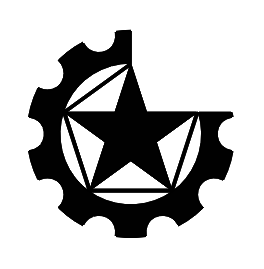                                           АДРЕС: 143983, Московская область, г.Балашиха, микрорайон  Керамик,  ул.Керамическая 2А, офис 403.                                                   ТЕЛЕФОН: 8 (495) 544-85-03, телефон/факс: 8 (495) 664-29-78  моб.телефон: 8 (925) 544-85-03                                                   E-MAIL: rosrez@mail.ru   HTTP: www.rosrez.ruОБОРУДОВАНИЯ ТРАНСПОРТИРУЕМАЯ  ДРОБИЛЬНО-СОРТИРОВОЧНАЯ УСТАНОВКА:1. Агрегат среднего дробления СМД-521 (вариант 1) или ДРО-694 (вариант 2).
2. Агрегат дробления и сортировки СМД-522.
3. Конвейер ДРО-911 - 3 шт.
4. Конвейер ДРО-912
4.1 Приемный проходной лоток
5. Конвейер ДРО-911
6. Агрегат управления У7810.4А.
7. ВРУ, кабели с электромонтажными изделиями и видимый контур заземления на установку в целом.Оборудование ПДСУ:1. Агрегат среднего дробления СМД-186 (вариант 1) или ДРО-695 (вариант 2).
2. Агрегат дробления и сортировки СМД-187
3. Конвейер ДРО-911 - 3 шт.
4-5. Транспортирование материала осуществляется конвейерами агрегатов СМД-186, СМД-187.
6. Агрегат управления У7810.4А.
7. ВРУ, кабели с электромонтажными изделиями и видимый контур заземления на установку в целом.ДРОБИЛЬНО-СОРТИРОВОЧНАЯ УСТАНОВКА ДСУ 60В состав дробильно-сортировочной установки ДСУ-60 входит следующее оборудование:1. Питатель ТК-162. Агрегат крупного дробления СМД-510 с дробилкой СМД-110(СМ-16Д)3. Агрегат мелкого дробления с дробилкой СМД-1664. Агрегат сортировки СМД-513 с грохотом ГИЛ-42 (2 шт.)5. Конвейера подачи и пересыпки готовой продукции.ДРОБИЛЬНО-СОРТИРОВОЧНАЯ УСТАНОВКА ДСУ 90В состав дробильно-сортировочной установки ДСУ-90 входит следующее оборудование:1. Питатель вибрационный ДРО-586-10 или питатель пластинчатый ДРО-604-202. Агрегат крупного дробления СМД-5103. Агрегат среднего дробления СМД-5114. Агрегат мелкого дробления СМД-5125. Агрегат сортировки с ситами 70х70, 40х40мм СМД-513А6. Агрегат сортировки с ситами 20х20, 5х20мм СМД-513А-107. Конвейеры ДРО-913-70 (2шт.)8. Конвейер ДРО-912-70 (2шт.)9. Конвейер ДРО-912-1010. Конвейер ДРО-912-9011. Конвейер ДРО-912 (3шт.)12. Агрегат управления У7810.4А13. ВРУ, кабели с электромонтажными изделиями и видимый контур заземления на установку в целомДРОБИЛЬНО-СОРТИРОВОЧНАЯ УСТАНОВКА ДСУ 150В состав дробильно-сортировочной установки ДСУ-150 входит следующее оборудование:  1. Питатель пластинчатый ТК-16(ДРО-604)  2. Грохот инерционный ГИТ-52  3. Агрегат крупного дробления СМД-510 со спаренной дробилкой СМД-110(СМ-16Д)  4. Агрегат среднего дробления со спаренной дробилкой щековой СМД-109(СМ-741)  5. Агрегат среднего дробления СМД-511 со спаренной дробилкой СМД-108  6. Агрегат мелкого дробления СМД-512 с конусной дробилкой КМД-1200  7. Агрегат сортировки СМД-513 в составе грохота ГИС-52  8. Конвейер СМД-152-40 (1шт.)  9. Конвейер СМД-151-60 (8 шт.)10. Агрегат управления У7810.4А11. ВРУ, кабели с электромонтажными изделиямиТЕХНИЧЕСКИЕ ПОКАЗАТЕЛИ ДРОБИЛЬНО-СОРТИРОВОЧНЫХ УСТАНОВОКТЕХНИЧЕСКИЕ ПОКАЗАТЕЛИ ДРОБИЛЬНО-СОРТИРОВОЧНЫХ УСТАНОВОКТЕХНИЧЕСКИЕ ПОКАЗАТЕЛИ ДРОБИЛЬНО-СОРТИРОВОЧНЫХ УСТАНОВОКДРОБИЛЬНО СОРТИРОВОЧНАЯ УСТАНОВКА ДСУ 30вариант 1вариант 2Производительность, т/ч (м3/ч), при насыпной массе 1,7 т/м351 (30)51 (30)Размер загружаемых кусков, наибольший, мм340425Готовый продукт, мм0-5 = 15%0-5 =14%5-20 =30-35%5-20 =36%20-40 =20-40%20-40 = 50%Мощность двигателей, кВт98108Масса ТДСУ, т52,255,2Масса ПДСУ, т49,852,4Размер площадки под установку, м35х4535х45